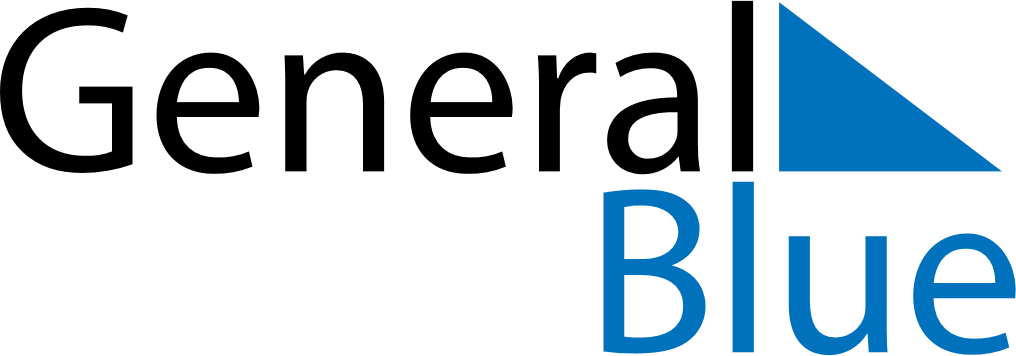 November 2024November 2024November 2024November 2024November 2024November 2024Opatow, Swietokrzyskie, PolandOpatow, Swietokrzyskie, PolandOpatow, Swietokrzyskie, PolandOpatow, Swietokrzyskie, PolandOpatow, Swietokrzyskie, PolandOpatow, Swietokrzyskie, PolandSunday Monday Tuesday Wednesday Thursday Friday Saturday 1 2 Sunrise: 6:26 AM Sunset: 4:09 PM Daylight: 9 hours and 43 minutes. Sunrise: 6:27 AM Sunset: 4:07 PM Daylight: 9 hours and 39 minutes. 3 4 5 6 7 8 9 Sunrise: 6:29 AM Sunset: 4:06 PM Daylight: 9 hours and 36 minutes. Sunrise: 6:31 AM Sunset: 4:04 PM Daylight: 9 hours and 33 minutes. Sunrise: 6:33 AM Sunset: 4:02 PM Daylight: 9 hours and 29 minutes. Sunrise: 6:34 AM Sunset: 4:01 PM Daylight: 9 hours and 26 minutes. Sunrise: 6:36 AM Sunset: 3:59 PM Daylight: 9 hours and 22 minutes. Sunrise: 6:38 AM Sunset: 3:57 PM Daylight: 9 hours and 19 minutes. Sunrise: 6:39 AM Sunset: 3:56 PM Daylight: 9 hours and 16 minutes. 10 11 12 13 14 15 16 Sunrise: 6:41 AM Sunset: 3:54 PM Daylight: 9 hours and 13 minutes. Sunrise: 6:43 AM Sunset: 3:53 PM Daylight: 9 hours and 10 minutes. Sunrise: 6:44 AM Sunset: 3:51 PM Daylight: 9 hours and 6 minutes. Sunrise: 6:46 AM Sunset: 3:50 PM Daylight: 9 hours and 3 minutes. Sunrise: 6:48 AM Sunset: 3:49 PM Daylight: 9 hours and 0 minutes. Sunrise: 6:49 AM Sunset: 3:47 PM Daylight: 8 hours and 57 minutes. Sunrise: 6:51 AM Sunset: 3:46 PM Daylight: 8 hours and 54 minutes. 17 18 19 20 21 22 23 Sunrise: 6:53 AM Sunset: 3:45 PM Daylight: 8 hours and 51 minutes. Sunrise: 6:54 AM Sunset: 3:43 PM Daylight: 8 hours and 49 minutes. Sunrise: 6:56 AM Sunset: 3:42 PM Daylight: 8 hours and 46 minutes. Sunrise: 6:58 AM Sunset: 3:41 PM Daylight: 8 hours and 43 minutes. Sunrise: 6:59 AM Sunset: 3:40 PM Daylight: 8 hours and 40 minutes. Sunrise: 7:01 AM Sunset: 3:39 PM Daylight: 8 hours and 38 minutes. Sunrise: 7:02 AM Sunset: 3:38 PM Daylight: 8 hours and 35 minutes. 24 25 26 27 28 29 30 Sunrise: 7:04 AM Sunset: 3:37 PM Daylight: 8 hours and 33 minutes. Sunrise: 7:05 AM Sunset: 3:36 PM Daylight: 8 hours and 30 minutes. Sunrise: 7:07 AM Sunset: 3:35 PM Daylight: 8 hours and 28 minutes. Sunrise: 7:08 AM Sunset: 3:34 PM Daylight: 8 hours and 25 minutes. Sunrise: 7:10 AM Sunset: 3:34 PM Daylight: 8 hours and 23 minutes. Sunrise: 7:11 AM Sunset: 3:33 PM Daylight: 8 hours and 21 minutes. Sunrise: 7:13 AM Sunset: 3:32 PM Daylight: 8 hours and 19 minutes. 